BRITISH FORMULA 1 DRIVERSANSWERSBRITISH FORMULA 1 DRIVERSANSWERSJENSEN BUTTON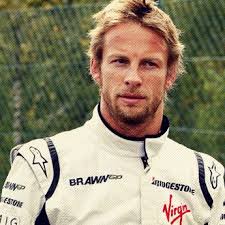 JIM CLARK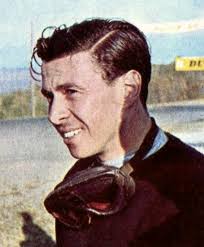 NIGEL MANSELL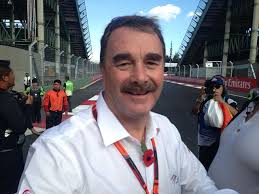 DAVID COULTHARD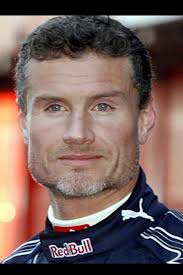 STIRLING MOSS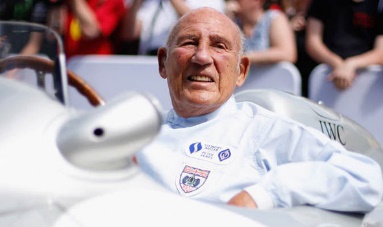 JOHNNY HERBERT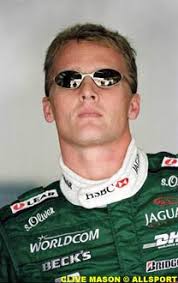 JACKIE STEWART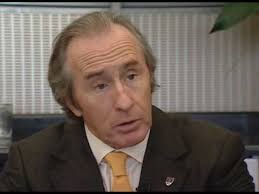 DAMON HILL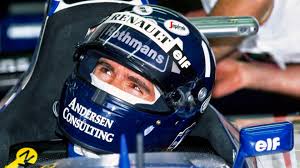 JAMES HUNT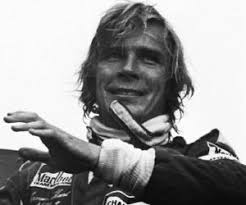       10.   GRAHAM HILL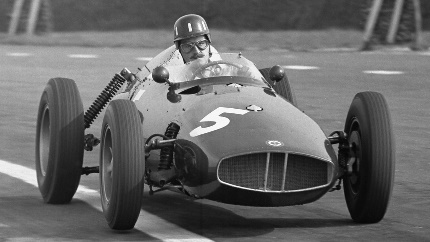 